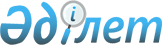 Об утверждении государственного образовательного заказа на дошкольное воспитание и обучение, размера подушевого финансирования и родительской платыПостановление акимата Сайрамского района Южно-Казахстанской области от 5 июля 2016 года № 283. Зарегистрировано Департаментом юстиции Южно-Казахстанской области 2 августа 2016 года № 3815. Утратило силу постановлением акимата Сайрамского района Южно-Казахстанской области от 31 июля 2017 года № 287
      Сноска. Утратило силу постановлением акимата Сайрамского района Южно-Казахстанской области от 31.07.2017 № 287 (вводится в действие по истечении десяти календарных дней после дня его первого официального опубликования).

      В соответствии с пунктом 2 статьи 31 Закона Республики Казахстан от 23 января 2001 года "О местном государственном управлении и самоуправлении в Республике Казахстан" и подпунктом 8-1) пункта 4 статьи 6 Закона Республики Казахстан от 27 июля 2007 года "Об образовании" акимат Сайрамского района ПОСТАНОВЛЯЕТ:

      1. Утвердить государственный образовательный заказ на дошкольное воспитание и обучение, размер подушевого финансирования и родительской платы согласно приложению, к настоящему постановлению.

      2. Признать утратившим силу ниже указанные постановления акимата Сайрамского района:

      1) постановление акимата Сайрамского района от 20 августа 2014 года № 674 "Об утверждении государственного образовательного заказа на дошкольное воспитание и обучение, размера подушевого финансирования и родительской платы" (зарегистрировано в Реестре государственной регистрации нормативных правовых актов за № 2810, опубликовано в газете "Пульс Сайрама" от 03.10.2014 года);

      2) постановление акимата Сайрамского района от 28 мая 2015 года № 409 "О внесении изменения в постановление акимата Сайрамского района от 20 августа 2014 года № 674 "Об утверждении государственного образовательного заказа на дошкольное воспитание и обучение, размера подушевого финансирования и родительской платы" (зарегистрировано в Реестре государственной регистрации нормативных правовых актов за № 3225, опубликовано в газете "Пульс Сайрама" от 10.07.2015 года).

      3. Контроль за исполнением настоящего постановления возложить на заместителя акима района Т.Керимбекова.

      4. Настоящее постановление вводится в действие по истечении десяти календарных дней после дня его первого официального опубликования. Государственный образовательный заказ на дошкольное
воспитание и обучение, размер подушевого
финансирования и родительской платы
      Примечание: Затраты на одного ребенка на 1 день в зависимости от возраста. Рассчитан на фактические рабочие дни.
					© 2012. РГП на ПХВ «Институт законодательства и правовой информации Республики Казахстан» Министерства юстиции Республики Казахстан
				
      Аким района

С. Сапарбаев
Приложение
к постановлению акимат
Сайрамского района № 283
от "05" июля 2016 года
№
Вид дошкольной организации образования
Количество воспитанников организаций дошкольного воспитания и обучения
Количество воспитанников организаций дошкольного воспитания и обучения
Размер подушевого финансирования дошкольных организаций (независимо от формы собственности) в месяц (в тенге)
Размер родительской платы в дошкольных организациях образования в день (в тенге), в зависимости от возраста ребенка
Размер родительской платы в дошкольных организациях образования в день (в тенге), в зависимости от возраста ребенка
№
Вид дошкольной организации образования
Государственный
Частный
от 1 до 3-лет (не более)
от 3 до 7 лет (не более)
1
Детский сад, ясли сад
760
6484
26555,1
326,9
410,9
2
Дошкольный мини-центр
551
0
9927,0
326,9
410,9